Publicado en  el 19/02/2014 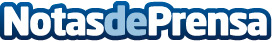 ESIC firma un acuerdo de colaboración con Groupe ESC-PAU para sus alumnos del Título Superior en Dirección de Marketing y Gestión ComercialDatos de contacto:ESICNota de prensa publicada en: https://www.notasdeprensa.es/esic-firma-un-acuerdo-de-colaboracion-con_1 Categorias: http://www.notasdeprensa.es